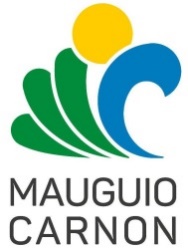 AVIS D’ENQUETE PUBLIQUE RELATIVE A LA MODIFICATION N°7 DU PLAN LOCAL D’URBANISME DE LA COMMUNE DE MAUGUIO.Il sera procédé du lundi 18 mars 2024 à 8H00 et jusqu’au jeudi 18 avril 2024 à 17H00 inclus, soit durant trente-deux jours consécutifs à une enquête publique relative au projet de modification n°7 du plan local d’urbanisme de la Commune de Mauguio.Les caractéristiques principales du projet de modification du Plan local d’urbanisme consistent à apporter des ajustements aux règlement et/ou zonage du PLU applicables aux secteurs UE2, 1AUE1, A, NM et NL du Plan Local d’Urbanisme et consistent notamment à: Rectifier et réactualiser les règles d’urbanisme applicables en secteur UE2 - Fréjorgues Est et Ouest Rectifier les règles valant pour le secteur 1AUE2 en matière de destination de construction interdites (article 1AUE1) Intégrer deux mas traditionnels supplémentaires au titre des « mas remarquables » recensés par le Plan Local d’Urbanisme en secteur A Reclasser les secteurs dits « Le petit Travers », « Le Travers » et « le grand Travers » relevant jusqu’ici du zonage NM en zonage NL Par ordonnance n°E23000153/34 du 30/01/2024, M le Président du Tribunal Administratif de Montpellier a désigné Monsieur Thierry DAVIN, Inspecteur principal du Trésor retraité, en qualité de Commissaire-Enquêteur.Dossier d’enquête : Le dossier d’enquête sera déposé et consultable du 18 mars 2024 à 8H00 et jusqu’au jeudi 18 avril 2024 à 17H00 inclus:à la Mairie de Mauguio-Carnon et en Mairie Annexe de Carnon pendant toute la durée de l’enquête, aux jours et heures habituels d'ouverture (lundi au vendredi matin de 8H00 à 12H00 et de 13H30 à 17H30, le vendredi après-midi de 13H30 à 17H00).Sur le site internet de la Commune de Mauguio-Carnon : https://www.mauguio-carnon.com ou https://www.mauguio-carnon.com/ma-ville/municipalite/concertationsAu moyen du point numérique mis à disposition des usagers dans le hall d’accueil de l’Hôtel de Ville. Place de la Libération à Mauguio, du lundi au vendredi, aux jours et heures habituels d'ouverture.Observations et propositions : Le public pourra déposer ou transmettre ses observations et propositions durant l’enquête, du 18 mars 2024 à 8H00 et jusqu’au jeudi 18 avril 2024 à 17H00 inclus:Sur les registres d'enquête déposés à la Mairie de Mauguio, siège de l’enquête et en Mairie Annexe de Carnon ;Les adresser par écrit à M. Le Commissaire-enquêteur :Monsieur Thierry DAVINEnquête publique Modification n°7 du PLUHôtel de villePlace de la Libération Charles de Gaulle BP 20.34130 MauguioLes déposer par voie électronique sur le registre dématérialisé mis à disposition du public à l’adresse suivante : https://www.democratie-active.fr/basenautique-carnon/M. Le Commissaire-Enquêteur se tiendra à la disposition du public en Mairie de Mauguio siège de l’enquête, Place de la Libération les :lundi 18 mars 2024 de 9H00 heures à 12H00 heures, vendredi 05 avril 2024 de 9H00 heures à 12H00 heures, et le jeudi 18 avril 2024 de 14H00 heures à 17H00 heures. Il pourra également recevoir, sur rendez-vous, toute personne qui en fera la requête dûment motivée.Toute personne peut, sur sa demande et à ses frais, obtenir communication du dossier d’enquête publique auprès de la Commune de Mauguio-Carnon Place de la Libération Charles de Gaulle BP 20. 34132 Mauguio cedex dès la publication de l’arrêté d’ouverture.A l’issue de l’enquête publique, le rapport et les conclusions du Commissaire enquêteur sont tenus, sans délai, à la disposition du public pendant un an à compter de la date de clôture de l'enquête à la Mairie de Mauguio-Carnon, la Préfecture de l’Hérault ainsi que sur le site internet de la Commune de Mauguio-Carnon. https://www.mauguio-carnon.com